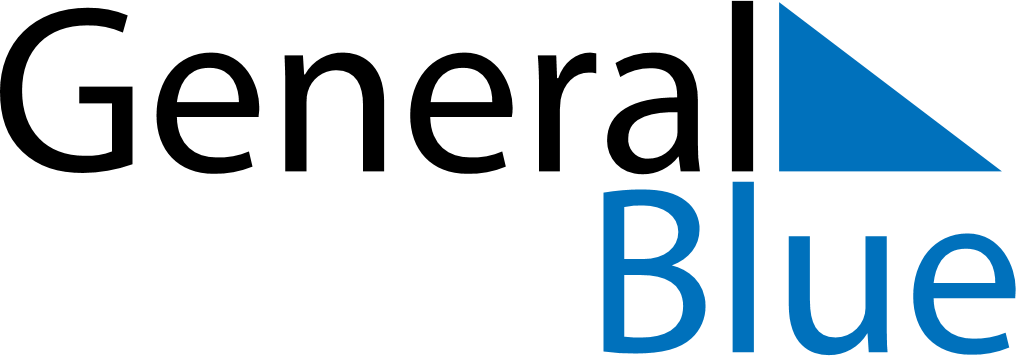 November 1644November 1644November 1644November 1644November 1644SundayMondayTuesdayWednesdayThursdayFridaySaturday123456789101112131415161718192021222324252627282930